  MADONAS NOVADA PAŠVALDĪBA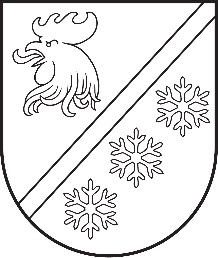 Reģ. Nr. 90000054572Saieta laukums 1, Madona, Madonas novads, LV-4801 t. 64860090, e-pasts: pasts@madona.lv ___________________________________________________________________________MADONAS NOVADA PAŠVALDĪBAS DOMESLĒMUMSMadonā2023. gada 28. decembrī						        	     		      Nr. 817								                (protokols Nr. 23, 31. p.)Par grozījumu Madonas novada pašvaldības 28.09.2023. lēmumā Nr. 624 “Par Madonas novada pašvaldības Bērnu tiesību aizsardzības sadarbības grupas sastāva apstiprināšanu”2023. gada 30. novembrī Madonas novada pašvaldība (turpmāk – Pašvaldība) ar lēmumu Nr. 781 “Par grozījumu Madonas novada pašvaldības Bērnu tiesību aizsardzības sadarbības grupas nolikumā” izdarījusi grozījumu, papildinot Pašvaldības Bērnu tiesību aizsardzības sadarbības grupas nolikumu (apstiprināts ar Pašvaldības domes 2023. gada 30. marta lēmumu Nr. 200 (protokols Nr. 4, 59. p.)) ar 10.6. apakšpunktu, kas nosaka ka Pašvaldības Bērnu tiesību aizsardzības sadarbības grupas sastāvā iekļaujams Madonas novada pašvaldības policijas pārstāvis.Pašvaldības policija 2023. gada 7. decembrī izdevusi rīkojumu Nr. MNPP/1.2/23/8, ar kuru darbam Pašvaldības Bērnu tiesību aizsardzības sadarbības grupā norīkota inspektore Iveta Vāvere.Ņemot vērā minēto, nepieciešams veikt grozījumu Pašvaldības 2023. gada 28. septembra lēmumā Nr. 624 (protokols Nr. 18, 70. p.) “Par Madonas novada pašvaldības Bērnu tiesību aizsardzības sadarbības grupas sastāva apstiprināšanu”.Noklausījusies sniegto informāciju, pamatojoties uz Ministru kabineta 2017. gada 12. septembra noteikumu Nr. 545 “Noteikumi par institūciju sadarbību bērnu tiesību aizsardzībā” 5.1. punktu un Pašvaldības Bērnu tiesību aizsardzības sadarbības grupas nolikuma (apstiprināts ar Pašvaldības domes 2023. gada 30. marta lēmumu Nr. 200 (protokols Nr. 4, 59. p.)) 9. un 10.6. punktu, ņemot vērā 13.12.2023. Izglītības un jaunatnes lietu komitejas atzinumu, atklāti balsojot: PAR – 18 (Agris Lungevičs, Aigars Šķēls, Aivis Masaļskis, Andris Dombrovskis, Andris Sakne, Artūrs Čačka, Artūrs Grandāns, Arvīds Greidiņš, Gatis Teilis, Gunārs Ikaunieks, Guntis Klikučs, Iveta Peilāne, Kaspars Udrass, Māris Olte, Rūdolfs Preiss, Sandra Maksimova, Valda Kļaviņa, Zigfrīds Gora), PRET – NAV, ATTURAS – NAV, Madonas novada pašvaldības dome NOLEMJ:Izdarīt grozījumu Madonas novada pašvaldības 2023. gada 28. septembra lēmumā Nr. 624 (protokols Nr. 18, 70. p.) “Par Madonas novada pašvaldības Bērnu tiesību aizsardzības sadarbības grupas sastāva apstiprināšanu”, to papildinot ar 1.6. punktu šādā redakcijā: “1.6. Madonas novada pašvaldības policijas inspektore Iveta Vāvere.”.             Domes priekšsēdētājs					             A. Lungevičs	Puķīte 64860570